特殊旅客服务需求单（B类）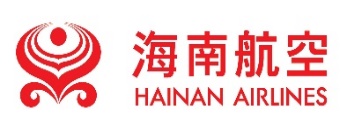    Special Passenger Service Demand Sheet (Type B)第一联：出票单位留存；第二联：始发站特殊旅客服务部门留存；第三联：乘务留存；第四联：到达站特殊旅客服务部门留存服务类别Service Category服务类别Service Category无陪儿童UM         无陪长者UMAD      无陪孕妇UMPG 无陪视力障碍UMBD  无陪听力障碍UMDF  无陪语言障碍UMLG无陪儿童UM         无陪长者UMAD      无陪孕妇UMPG 无陪视力障碍UMBD  无陪听力障碍UMDF  无陪语言障碍UMLG无陪儿童UM         无陪长者UMAD      无陪孕妇UMPG 无陪视力障碍UMBD  无陪听力障碍UMDF  无陪语言障碍UMLG无陪儿童UM         无陪长者UMAD      无陪孕妇UMPG 无陪视力障碍UMBD  无陪听力障碍UMDF  无陪语言障碍UMLG无陪儿童UM         无陪长者UMAD      无陪孕妇UMPG 无陪视力障碍UMBD  无陪听力障碍UMDF  无陪语言障碍UMLG无陪儿童UM         无陪长者UMAD      无陪孕妇UMPG 无陪视力障碍UMBD  无陪听力障碍UMDF  无陪语言障碍UMLG无陪儿童UM         无陪长者UMAD      无陪孕妇UMPG 无陪视力障碍UMBD  无陪听力障碍UMDF  无陪语言障碍UMLG无陪儿童UM         无陪长者UMAD      无陪孕妇UMPG 无陪视力障碍UMBD  无陪听力障碍UMDF  无陪语言障碍UMLG无陪儿童UM         无陪长者UMAD      无陪孕妇UMPG 无陪视力障碍UMBD  无陪听力障碍UMDF  无陪语言障碍UMLG无陪儿童UM         无陪长者UMAD      无陪孕妇UMPG 无陪视力障碍UMBD  无陪听力障碍UMDF  无陪语言障碍UMLG无陪儿童UM         无陪长者UMAD      无陪孕妇UMPG 无陪视力障碍UMBD  无陪听力障碍UMDF  无陪语言障碍UMLG无陪儿童UM         无陪长者UMAD      无陪孕妇UMPG 无陪视力障碍UMBD  无陪听力障碍UMDF  无陪语言障碍UMLG乘机人信息Passenger Information乘机人信息Passenger Information航班号Flight No.航班号Flight No.始发站Departure始发站Departure目的站Destination目的站Destination乘机人信息Passenger Information乘机人信息Passenger Information姓名Name姓名Name年龄Age年龄Age性别Sex性别Sex乘机人信息Passenger Information乘机人信息Passenger Information舱位/座位号Class/Seat No.舱位/座位号Class/Seat No.手提行李件数Hand baggage手提行李件数Hand baggage托运行李件数Checked baggage托运行李件数Checked baggage始发站旅客送机人员信息Departure Station始发站旅客送机人员信息Departure Station姓名Name 姓名Name 与乘机人关系Relationship 与乘机人关系Relationship 联系电话Tel No.联系电话Tel No.始发站旅客送机人员信息Departure Station始发站旅客送机人员信息Departure Station地址Address地址Address经停/衔接站接送人员信息Stopover Station经停/衔接站接送人员信息Stopover Station姓名Name姓名Name与乘机人关系Relationship与乘机人关系Relationship联系电话Tel No.联系电话Tel No.经停/衔接站接送人员信息Stopover Station经停/衔接站接送人员信息Stopover Station地址Address地址Address到达站接机人员信息Destination到达站接机人员信息Destination姓名Name姓名Name与乘机人关系Relationship 与乘机人关系Relationship 联系电话Tel No.联系电话Tel No.到达站接机人员信息Destination到达站接机人员信息Destination地址Address地址Address申明 Declaration 1. 我确定我已经安排妥当以上所提及的事务，无陪人员在始发站、经停/衔接站和到达站由我所确定的人员接送。接送人将保证留在机场，直至飞机起飞以后，以及按照航班时刻表所列的航班到达时间以前抵达到达站机场。I confirm that I have arranged for the above-mentioned unaccompanied traveler to be accompanied to the airport on departure and to be met at stopover point and on arrival by the persons named. These persons will remain at the airport until the flight has departed and/or be available at the airport at the scheduled time of arrival of the flight. 2. 如果无陪人员在经停/衔接站和到达站无人接应和陪护，我授权承运人可以采取任何必要的措施，以确保无陪人员的安全，包括将无陪人员运输返回始发站，我同意支付承运人在采取这些措施时所产生的费用。If the unaccompanied traveler not be met at stopover point or designation, I authorize the carrier(s) to take whatever action they consider necessary to ensure the Unaccompanied Traveler’s safe custody including return of unaccompanied traveler to the airport of original departure, and I agree to indemnify and reimburse the carrier(s) for the costs and expenses incurred by them in taking such action. 3. 我保证无陪人员已具备相关国家法律要求的所有旅行文件（护照、签证、健康证明等）,且身体健康适宜乘机。I certify that the unaccompanied traveler is in possession of all travel documents (passport, visa, health certificate, etc.) required by applicable laws and are in good health and suitable for flight. 4. 乘机人应妥善保管好自己的有关证件和随身物品。The passenger must take care of his or her own relevant certificates and personal belongs.5. 我作为申请书所列人员的父母或监护人签字同意，并证明所提供的情况正确无误I the undersigned parent or guardian of the above mentioned the unaccompanied traveler agree to and named above and certify that the information provided is accurate.。申明 Declaration 1. 我确定我已经安排妥当以上所提及的事务，无陪人员在始发站、经停/衔接站和到达站由我所确定的人员接送。接送人将保证留在机场，直至飞机起飞以后，以及按照航班时刻表所列的航班到达时间以前抵达到达站机场。I confirm that I have arranged for the above-mentioned unaccompanied traveler to be accompanied to the airport on departure and to be met at stopover point and on arrival by the persons named. These persons will remain at the airport until the flight has departed and/or be available at the airport at the scheduled time of arrival of the flight. 2. 如果无陪人员在经停/衔接站和到达站无人接应和陪护，我授权承运人可以采取任何必要的措施，以确保无陪人员的安全，包括将无陪人员运输返回始发站，我同意支付承运人在采取这些措施时所产生的费用。If the unaccompanied traveler not be met at stopover point or designation, I authorize the carrier(s) to take whatever action they consider necessary to ensure the Unaccompanied Traveler’s safe custody including return of unaccompanied traveler to the airport of original departure, and I agree to indemnify and reimburse the carrier(s) for the costs and expenses incurred by them in taking such action. 3. 我保证无陪人员已具备相关国家法律要求的所有旅行文件（护照、签证、健康证明等）,且身体健康适宜乘机。I certify that the unaccompanied traveler is in possession of all travel documents (passport, visa, health certificate, etc.) required by applicable laws and are in good health and suitable for flight. 4. 乘机人应妥善保管好自己的有关证件和随身物品。The passenger must take care of his or her own relevant certificates and personal belongs.5. 我作为申请书所列人员的父母或监护人签字同意，并证明所提供的情况正确无误I the undersigned parent or guardian of the above mentioned the unaccompanied traveler agree to and named above and certify that the information provided is accurate.。申明 Declaration 1. 我确定我已经安排妥当以上所提及的事务，无陪人员在始发站、经停/衔接站和到达站由我所确定的人员接送。接送人将保证留在机场，直至飞机起飞以后，以及按照航班时刻表所列的航班到达时间以前抵达到达站机场。I confirm that I have arranged for the above-mentioned unaccompanied traveler to be accompanied to the airport on departure and to be met at stopover point and on arrival by the persons named. These persons will remain at the airport until the flight has departed and/or be available at the airport at the scheduled time of arrival of the flight. 2. 如果无陪人员在经停/衔接站和到达站无人接应和陪护，我授权承运人可以采取任何必要的措施，以确保无陪人员的安全，包括将无陪人员运输返回始发站，我同意支付承运人在采取这些措施时所产生的费用。If the unaccompanied traveler not be met at stopover point or designation, I authorize the carrier(s) to take whatever action they consider necessary to ensure the Unaccompanied Traveler’s safe custody including return of unaccompanied traveler to the airport of original departure, and I agree to indemnify and reimburse the carrier(s) for the costs and expenses incurred by them in taking such action. 3. 我保证无陪人员已具备相关国家法律要求的所有旅行文件（护照、签证、健康证明等）,且身体健康适宜乘机。I certify that the unaccompanied traveler is in possession of all travel documents (passport, visa, health certificate, etc.) required by applicable laws and are in good health and suitable for flight. 4. 乘机人应妥善保管好自己的有关证件和随身物品。The passenger must take care of his or her own relevant certificates and personal belongs.5. 我作为申请书所列人员的父母或监护人签字同意，并证明所提供的情况正确无误I the undersigned parent or guardian of the above mentioned the unaccompanied traveler agree to and named above and certify that the information provided is accurate.。申明 Declaration 1. 我确定我已经安排妥当以上所提及的事务，无陪人员在始发站、经停/衔接站和到达站由我所确定的人员接送。接送人将保证留在机场，直至飞机起飞以后，以及按照航班时刻表所列的航班到达时间以前抵达到达站机场。I confirm that I have arranged for the above-mentioned unaccompanied traveler to be accompanied to the airport on departure and to be met at stopover point and on arrival by the persons named. These persons will remain at the airport until the flight has departed and/or be available at the airport at the scheduled time of arrival of the flight. 2. 如果无陪人员在经停/衔接站和到达站无人接应和陪护，我授权承运人可以采取任何必要的措施，以确保无陪人员的安全，包括将无陪人员运输返回始发站，我同意支付承运人在采取这些措施时所产生的费用。If the unaccompanied traveler not be met at stopover point or designation, I authorize the carrier(s) to take whatever action they consider necessary to ensure the Unaccompanied Traveler’s safe custody including return of unaccompanied traveler to the airport of original departure, and I agree to indemnify and reimburse the carrier(s) for the costs and expenses incurred by them in taking such action. 3. 我保证无陪人员已具备相关国家法律要求的所有旅行文件（护照、签证、健康证明等）,且身体健康适宜乘机。I certify that the unaccompanied traveler is in possession of all travel documents (passport, visa, health certificate, etc.) required by applicable laws and are in good health and suitable for flight. 4. 乘机人应妥善保管好自己的有关证件和随身物品。The passenger must take care of his or her own relevant certificates and personal belongs.5. 我作为申请书所列人员的父母或监护人签字同意，并证明所提供的情况正确无误I the undersigned parent or guardian of the above mentioned the unaccompanied traveler agree to and named above and certify that the information provided is accurate.。申明 Declaration 1. 我确定我已经安排妥当以上所提及的事务，无陪人员在始发站、经停/衔接站和到达站由我所确定的人员接送。接送人将保证留在机场，直至飞机起飞以后，以及按照航班时刻表所列的航班到达时间以前抵达到达站机场。I confirm that I have arranged for the above-mentioned unaccompanied traveler to be accompanied to the airport on departure and to be met at stopover point and on arrival by the persons named. These persons will remain at the airport until the flight has departed and/or be available at the airport at the scheduled time of arrival of the flight. 2. 如果无陪人员在经停/衔接站和到达站无人接应和陪护，我授权承运人可以采取任何必要的措施，以确保无陪人员的安全，包括将无陪人员运输返回始发站，我同意支付承运人在采取这些措施时所产生的费用。If the unaccompanied traveler not be met at stopover point or designation, I authorize the carrier(s) to take whatever action they consider necessary to ensure the Unaccompanied Traveler’s safe custody including return of unaccompanied traveler to the airport of original departure, and I agree to indemnify and reimburse the carrier(s) for the costs and expenses incurred by them in taking such action. 3. 我保证无陪人员已具备相关国家法律要求的所有旅行文件（护照、签证、健康证明等）,且身体健康适宜乘机。I certify that the unaccompanied traveler is in possession of all travel documents (passport, visa, health certificate, etc.) required by applicable laws and are in good health and suitable for flight. 4. 乘机人应妥善保管好自己的有关证件和随身物品。The passenger must take care of his or her own relevant certificates and personal belongs.5. 我作为申请书所列人员的父母或监护人签字同意，并证明所提供的情况正确无误I the undersigned parent or guardian of the above mentioned the unaccompanied traveler agree to and named above and certify that the information provided is accurate.。申明 Declaration 1. 我确定我已经安排妥当以上所提及的事务，无陪人员在始发站、经停/衔接站和到达站由我所确定的人员接送。接送人将保证留在机场，直至飞机起飞以后，以及按照航班时刻表所列的航班到达时间以前抵达到达站机场。I confirm that I have arranged for the above-mentioned unaccompanied traveler to be accompanied to the airport on departure and to be met at stopover point and on arrival by the persons named. These persons will remain at the airport until the flight has departed and/or be available at the airport at the scheduled time of arrival of the flight. 2. 如果无陪人员在经停/衔接站和到达站无人接应和陪护，我授权承运人可以采取任何必要的措施，以确保无陪人员的安全，包括将无陪人员运输返回始发站，我同意支付承运人在采取这些措施时所产生的费用。If the unaccompanied traveler not be met at stopover point or designation, I authorize the carrier(s) to take whatever action they consider necessary to ensure the Unaccompanied Traveler’s safe custody including return of unaccompanied traveler to the airport of original departure, and I agree to indemnify and reimburse the carrier(s) for the costs and expenses incurred by them in taking such action. 3. 我保证无陪人员已具备相关国家法律要求的所有旅行文件（护照、签证、健康证明等）,且身体健康适宜乘机。I certify that the unaccompanied traveler is in possession of all travel documents (passport, visa, health certificate, etc.) required by applicable laws and are in good health and suitable for flight. 4. 乘机人应妥善保管好自己的有关证件和随身物品。The passenger must take care of his or her own relevant certificates and personal belongs.5. 我作为申请书所列人员的父母或监护人签字同意，并证明所提供的情况正确无误I the undersigned parent or guardian of the above mentioned the unaccompanied traveler agree to and named above and certify that the information provided is accurate.。申明 Declaration 1. 我确定我已经安排妥当以上所提及的事务，无陪人员在始发站、经停/衔接站和到达站由我所确定的人员接送。接送人将保证留在机场，直至飞机起飞以后，以及按照航班时刻表所列的航班到达时间以前抵达到达站机场。I confirm that I have arranged for the above-mentioned unaccompanied traveler to be accompanied to the airport on departure and to be met at stopover point and on arrival by the persons named. These persons will remain at the airport until the flight has departed and/or be available at the airport at the scheduled time of arrival of the flight. 2. 如果无陪人员在经停/衔接站和到达站无人接应和陪护，我授权承运人可以采取任何必要的措施，以确保无陪人员的安全，包括将无陪人员运输返回始发站，我同意支付承运人在采取这些措施时所产生的费用。If the unaccompanied traveler not be met at stopover point or designation, I authorize the carrier(s) to take whatever action they consider necessary to ensure the Unaccompanied Traveler’s safe custody including return of unaccompanied traveler to the airport of original departure, and I agree to indemnify and reimburse the carrier(s) for the costs and expenses incurred by them in taking such action. 3. 我保证无陪人员已具备相关国家法律要求的所有旅行文件（护照、签证、健康证明等）,且身体健康适宜乘机。I certify that the unaccompanied traveler is in possession of all travel documents (passport, visa, health certificate, etc.) required by applicable laws and are in good health and suitable for flight. 4. 乘机人应妥善保管好自己的有关证件和随身物品。The passenger must take care of his or her own relevant certificates and personal belongs.5. 我作为申请书所列人员的父母或监护人签字同意，并证明所提供的情况正确无误I the undersigned parent or guardian of the above mentioned the unaccompanied traveler agree to and named above and certify that the information provided is accurate.。申明 Declaration 1. 我确定我已经安排妥当以上所提及的事务，无陪人员在始发站、经停/衔接站和到达站由我所确定的人员接送。接送人将保证留在机场，直至飞机起飞以后，以及按照航班时刻表所列的航班到达时间以前抵达到达站机场。I confirm that I have arranged for the above-mentioned unaccompanied traveler to be accompanied to the airport on departure and to be met at stopover point and on arrival by the persons named. These persons will remain at the airport until the flight has departed and/or be available at the airport at the scheduled time of arrival of the flight. 2. 如果无陪人员在经停/衔接站和到达站无人接应和陪护，我授权承运人可以采取任何必要的措施，以确保无陪人员的安全，包括将无陪人员运输返回始发站，我同意支付承运人在采取这些措施时所产生的费用。If the unaccompanied traveler not be met at stopover point or designation, I authorize the carrier(s) to take whatever action they consider necessary to ensure the Unaccompanied Traveler’s safe custody including return of unaccompanied traveler to the airport of original departure, and I agree to indemnify and reimburse the carrier(s) for the costs and expenses incurred by them in taking such action. 3. 我保证无陪人员已具备相关国家法律要求的所有旅行文件（护照、签证、健康证明等）,且身体健康适宜乘机。I certify that the unaccompanied traveler is in possession of all travel documents (passport, visa, health certificate, etc.) required by applicable laws and are in good health and suitable for flight. 4. 乘机人应妥善保管好自己的有关证件和随身物品。The passenger must take care of his or her own relevant certificates and personal belongs.5. 我作为申请书所列人员的父母或监护人签字同意，并证明所提供的情况正确无误I the undersigned parent or guardian of the above mentioned the unaccompanied traveler agree to and named above and certify that the information provided is accurate.。申明 Declaration 1. 我确定我已经安排妥当以上所提及的事务，无陪人员在始发站、经停/衔接站和到达站由我所确定的人员接送。接送人将保证留在机场，直至飞机起飞以后，以及按照航班时刻表所列的航班到达时间以前抵达到达站机场。I confirm that I have arranged for the above-mentioned unaccompanied traveler to be accompanied to the airport on departure and to be met at stopover point and on arrival by the persons named. These persons will remain at the airport until the flight has departed and/or be available at the airport at the scheduled time of arrival of the flight. 2. 如果无陪人员在经停/衔接站和到达站无人接应和陪护，我授权承运人可以采取任何必要的措施，以确保无陪人员的安全，包括将无陪人员运输返回始发站，我同意支付承运人在采取这些措施时所产生的费用。If the unaccompanied traveler not be met at stopover point or designation, I authorize the carrier(s) to take whatever action they consider necessary to ensure the Unaccompanied Traveler’s safe custody including return of unaccompanied traveler to the airport of original departure, and I agree to indemnify and reimburse the carrier(s) for the costs and expenses incurred by them in taking such action. 3. 我保证无陪人员已具备相关国家法律要求的所有旅行文件（护照、签证、健康证明等）,且身体健康适宜乘机。I certify that the unaccompanied traveler is in possession of all travel documents (passport, visa, health certificate, etc.) required by applicable laws and are in good health and suitable for flight. 4. 乘机人应妥善保管好自己的有关证件和随身物品。The passenger must take care of his or her own relevant certificates and personal belongs.5. 我作为申请书所列人员的父母或监护人签字同意，并证明所提供的情况正确无误I the undersigned parent or guardian of the above mentioned the unaccompanied traveler agree to and named above and certify that the information provided is accurate.。申明 Declaration 1. 我确定我已经安排妥当以上所提及的事务，无陪人员在始发站、经停/衔接站和到达站由我所确定的人员接送。接送人将保证留在机场，直至飞机起飞以后，以及按照航班时刻表所列的航班到达时间以前抵达到达站机场。I confirm that I have arranged for the above-mentioned unaccompanied traveler to be accompanied to the airport on departure and to be met at stopover point and on arrival by the persons named. These persons will remain at the airport until the flight has departed and/or be available at the airport at the scheduled time of arrival of the flight. 2. 如果无陪人员在经停/衔接站和到达站无人接应和陪护，我授权承运人可以采取任何必要的措施，以确保无陪人员的安全，包括将无陪人员运输返回始发站，我同意支付承运人在采取这些措施时所产生的费用。If the unaccompanied traveler not be met at stopover point or designation, I authorize the carrier(s) to take whatever action they consider necessary to ensure the Unaccompanied Traveler’s safe custody including return of unaccompanied traveler to the airport of original departure, and I agree to indemnify and reimburse the carrier(s) for the costs and expenses incurred by them in taking such action. 3. 我保证无陪人员已具备相关国家法律要求的所有旅行文件（护照、签证、健康证明等）,且身体健康适宜乘机。I certify that the unaccompanied traveler is in possession of all travel documents (passport, visa, health certificate, etc.) required by applicable laws and are in good health and suitable for flight. 4. 乘机人应妥善保管好自己的有关证件和随身物品。The passenger must take care of his or her own relevant certificates and personal belongs.5. 我作为申请书所列人员的父母或监护人签字同意，并证明所提供的情况正确无误I the undersigned parent or guardian of the above mentioned the unaccompanied traveler agree to and named above and certify that the information provided is accurate.。申明 Declaration 1. 我确定我已经安排妥当以上所提及的事务，无陪人员在始发站、经停/衔接站和到达站由我所确定的人员接送。接送人将保证留在机场，直至飞机起飞以后，以及按照航班时刻表所列的航班到达时间以前抵达到达站机场。I confirm that I have arranged for the above-mentioned unaccompanied traveler to be accompanied to the airport on departure and to be met at stopover point and on arrival by the persons named. These persons will remain at the airport until the flight has departed and/or be available at the airport at the scheduled time of arrival of the flight. 2. 如果无陪人员在经停/衔接站和到达站无人接应和陪护，我授权承运人可以采取任何必要的措施，以确保无陪人员的安全，包括将无陪人员运输返回始发站，我同意支付承运人在采取这些措施时所产生的费用。If the unaccompanied traveler not be met at stopover point or designation, I authorize the carrier(s) to take whatever action they consider necessary to ensure the Unaccompanied Traveler’s safe custody including return of unaccompanied traveler to the airport of original departure, and I agree to indemnify and reimburse the carrier(s) for the costs and expenses incurred by them in taking such action. 3. 我保证无陪人员已具备相关国家法律要求的所有旅行文件（护照、签证、健康证明等）,且身体健康适宜乘机。I certify that the unaccompanied traveler is in possession of all travel documents (passport, visa, health certificate, etc.) required by applicable laws and are in good health and suitable for flight. 4. 乘机人应妥善保管好自己的有关证件和随身物品。The passenger must take care of his or her own relevant certificates and personal belongs.5. 我作为申请书所列人员的父母或监护人签字同意，并证明所提供的情况正确无误I the undersigned parent or guardian of the above mentioned the unaccompanied traveler agree to and named above and certify that the information provided is accurate.。申明 Declaration 1. 我确定我已经安排妥当以上所提及的事务，无陪人员在始发站、经停/衔接站和到达站由我所确定的人员接送。接送人将保证留在机场，直至飞机起飞以后，以及按照航班时刻表所列的航班到达时间以前抵达到达站机场。I confirm that I have arranged for the above-mentioned unaccompanied traveler to be accompanied to the airport on departure and to be met at stopover point and on arrival by the persons named. These persons will remain at the airport until the flight has departed and/or be available at the airport at the scheduled time of arrival of the flight. 2. 如果无陪人员在经停/衔接站和到达站无人接应和陪护，我授权承运人可以采取任何必要的措施，以确保无陪人员的安全，包括将无陪人员运输返回始发站，我同意支付承运人在采取这些措施时所产生的费用。If the unaccompanied traveler not be met at stopover point or designation, I authorize the carrier(s) to take whatever action they consider necessary to ensure the Unaccompanied Traveler’s safe custody including return of unaccompanied traveler to the airport of original departure, and I agree to indemnify and reimburse the carrier(s) for the costs and expenses incurred by them in taking such action. 3. 我保证无陪人员已具备相关国家法律要求的所有旅行文件（护照、签证、健康证明等）,且身体健康适宜乘机。I certify that the unaccompanied traveler is in possession of all travel documents (passport, visa, health certificate, etc.) required by applicable laws and are in good health and suitable for flight. 4. 乘机人应妥善保管好自己的有关证件和随身物品。The passenger must take care of his or her own relevant certificates and personal belongs.5. 我作为申请书所列人员的父母或监护人签字同意，并证明所提供的情况正确无误I the undersigned parent or guardian of the above mentioned the unaccompanied traveler agree to and named above and certify that the information provided is accurate.。申明 Declaration 1. 我确定我已经安排妥当以上所提及的事务，无陪人员在始发站、经停/衔接站和到达站由我所确定的人员接送。接送人将保证留在机场，直至飞机起飞以后，以及按照航班时刻表所列的航班到达时间以前抵达到达站机场。I confirm that I have arranged for the above-mentioned unaccompanied traveler to be accompanied to the airport on departure and to be met at stopover point and on arrival by the persons named. These persons will remain at the airport until the flight has departed and/or be available at the airport at the scheduled time of arrival of the flight. 2. 如果无陪人员在经停/衔接站和到达站无人接应和陪护，我授权承运人可以采取任何必要的措施，以确保无陪人员的安全，包括将无陪人员运输返回始发站，我同意支付承运人在采取这些措施时所产生的费用。If the unaccompanied traveler not be met at stopover point or designation, I authorize the carrier(s) to take whatever action they consider necessary to ensure the Unaccompanied Traveler’s safe custody including return of unaccompanied traveler to the airport of original departure, and I agree to indemnify and reimburse the carrier(s) for the costs and expenses incurred by them in taking such action. 3. 我保证无陪人员已具备相关国家法律要求的所有旅行文件（护照、签证、健康证明等）,且身体健康适宜乘机。I certify that the unaccompanied traveler is in possession of all travel documents (passport, visa, health certificate, etc.) required by applicable laws and are in good health and suitable for flight. 4. 乘机人应妥善保管好自己的有关证件和随身物品。The passenger must take care of his or her own relevant certificates and personal belongs.5. 我作为申请书所列人员的父母或监护人签字同意，并证明所提供的情况正确无误I the undersigned parent or guardian of the above mentioned the unaccompanied traveler agree to and named above and certify that the information provided is accurate.。申明 Declaration 1. 我确定我已经安排妥当以上所提及的事务，无陪人员在始发站、经停/衔接站和到达站由我所确定的人员接送。接送人将保证留在机场，直至飞机起飞以后，以及按照航班时刻表所列的航班到达时间以前抵达到达站机场。I confirm that I have arranged for the above-mentioned unaccompanied traveler to be accompanied to the airport on departure and to be met at stopover point and on arrival by the persons named. These persons will remain at the airport until the flight has departed and/or be available at the airport at the scheduled time of arrival of the flight. 2. 如果无陪人员在经停/衔接站和到达站无人接应和陪护，我授权承运人可以采取任何必要的措施，以确保无陪人员的安全，包括将无陪人员运输返回始发站，我同意支付承运人在采取这些措施时所产生的费用。If the unaccompanied traveler not be met at stopover point or designation, I authorize the carrier(s) to take whatever action they consider necessary to ensure the Unaccompanied Traveler’s safe custody including return of unaccompanied traveler to the airport of original departure, and I agree to indemnify and reimburse the carrier(s) for the costs and expenses incurred by them in taking such action. 3. 我保证无陪人员已具备相关国家法律要求的所有旅行文件（护照、签证、健康证明等）,且身体健康适宜乘机。I certify that the unaccompanied traveler is in possession of all travel documents (passport, visa, health certificate, etc.) required by applicable laws and are in good health and suitable for flight. 4. 乘机人应妥善保管好自己的有关证件和随身物品。The passenger must take care of his or her own relevant certificates and personal belongs.5. 我作为申请书所列人员的父母或监护人签字同意，并证明所提供的情况正确无误I the undersigned parent or guardian of the above mentioned the unaccompanied traveler agree to and named above and certify that the information provided is accurate.。售票处工作人员sales staff始发站地面服务人员 Departure service staff始发站地面服务人员 Departure service staff空中乘务员Crew空中乘务员Crew到达站地面服务人员arrival service staff  到达站地面服务人员arrival service staff  